                                                                                           Проект оприлюднено                                                                                           «__» _________2021р.                                     СУМСЬКА МІСЬКА РАДА            VIІI СКЛИКАННЯ V СЕСІЯ      РІШЕННЯвід ________ 2021 року № _____-МРм. СумиУ зв’язку зі змінами в структурі апарату та виконавчих органах Сумської міської ради, кадровими змінами, керуючись статтею 25 та пунктом 22 частини першої статті 26 Закону України «Про місцеве самоврядування в України», Сумська міська радаВИРІШИла :Внести зміни до рішення Сумської міської ради від 06 лютого 2013 року № 2108-МР «Про припинення комунальної установи «Сумська міська станція швидкої медичної допомоги» шляхом ліквідації» (зі змінами), а саме:1.1. Додаток до рішення викласти в новій редакції згідно з додатком до даного рішення.2. Організацію виконання даного рішення покласти на заступника міського голови з питань діяльності виконавчих органів ради Іщенко Т.Д.Сумський міський голова                                                             О.М. ЛисенкоВиконавець: Чумаченко О.Ю.___________Ініціатор розгляду питання – Сумський міський головаПроєкт рішення підготовлено – управлінням охорони здоров’я Сумської міської радиДоповідач: начальник управління охорони здоров’я Сумської міської ради (Чумаченко О.Ю.)ЛИСТ ПОГОДЖЕННЯдо проекту рішення Сумської міської ради «Про внесення змін до рішення Сумської міської ради від  06 лютого 2013 року № 2108-МР «Про припинення комунальної установи «Сумська міська станція швидкої медичної допомоги» шляхом ліквідації» (зі змінами)»СКЛАДліквідаційної комісії по припиненню комунальної установи «Сумська міська станція швидкої медичної допомоги»Місцезнаходження ліквідаційної комісії: м. Суми, майдан Незалежності, 2.Сумський міський голова			                                     О.М. ЛисенкоВиконавець: Чумаченко О.Ю._____________ 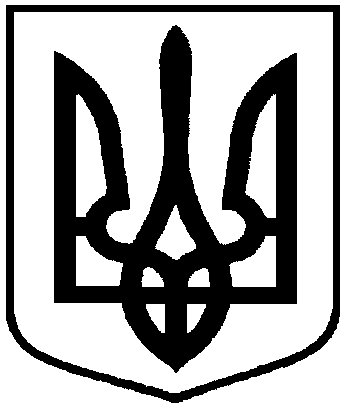 Про внесення змін до рішення Сумської міської ради від 06 лютого 2013 року № 2108-МР «Про припинення комунальної установи «Сумська міська станція швидкої медичної допомоги» шляхом ліквідації» (зі змінами)Начальник управління охорони  здоров’я  Сумської міської радиО.Ю. Чумаченко  Заступник міського голови з питань діяльності виконавчих органів радиТ.Д. ІщенкоНачальник правового управлінняСумської міської радиО.В. ЧайченкоСекретар Сумської міської радиО.М. РєзнікДодатокдо рішення   Сумської міської ради «Про внесення змін до рішення Сумської міської ради   від  06 лютого 2013 року №2108-МР «Про припинення комунальної  установи «Сумська міська станція швидкої медичної допомоги» шляхом ліквідації», (зі змінами)»від  ________ 2021 року № ______ -МРІщенко Тамара Дмитрівназаступник міського голови з питань діяльності виконавчих органів ради, голова комісії (реєстраційний номер облікової картки платника податків 2304691)Чумаченко Олена Юріївнаначальник управління охорони здоров’я Сумської міської ради,заступник голови комісії (реєстраційний номер облікової картки платника податків 2816913942)Клименко Юрій Миколайовичдиректор департаменту ресурсних платежів Сумської міської ради, заступник голови комісії (реєстраційний номер облікової картки платника податків)     Члени комісії:     Члени комісії:Богач Еліна Вікторівнапровідний бухгалтер комунальної установи «Сумська міська станція швидкої медичної допомоги» (реєстраційний номер облікової картки платника податків 2662503942)Коваленко Ольга МиколаївнаШиленко Любов Миколаївнаголовний спеціаліст бюджетного відділу департаменту фінансів, економіки та інвестицій Сумської міської радипровідний бухгалтер централізованої бухгалтерії управління охорони здоров’я Сумської міської ради (реєстраційний номер облікової картки платника податків 2688504020)Пявка Юлія Миколаївназавідувач сектором обліково-інформаційної роботи правового управління Сумської міської ради (реєстраційний номеоблікової картки платника податків 2874616085)